Peace of Mind with Every RelocationWhat makes Robinsons Relocation best placed to manage your relocation?A wealth of experience in Corporate Relocation with customer service and HR backgrounds. This provides deep insight into requirements from your perspective.
Total client focus and commitment to delivering 100% customer satisfaction.
Great attention to detail.As your single point of contact throughout your location, one of our Advisors will be responsible for the operational management of all your relocation requirements.Above all we will provide peace of mind for you and your relocating family.Meet the Team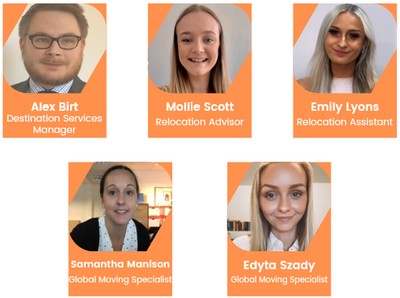 With over 55 years of combined experience in Relocation and HR, our team covers domestic and international markets supporting moves across EMEA, Asia and the Americas.We have been helping assignee's from a wide range of industry sectors including academia for many years. We are dedicated to ensuring that your relocation is completed quickly and with minimal disruption to you and your family.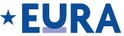 Operational ExcellenceAt Robinsons Relocation we are passionate about improving the lives of our customers through operational excellence.In practice this means we will: Be FlexibleBe KnowledgeableBe Open and TransparentOffer Efficiencies and Cost SavingsHow can we help you?We can support you with the following services:Household Goods (HHG)HHG StorageHHG InsuranceSchool SearchHome SearchTemporary LivingArea Orientation and FamiliarizationWe also offer the following services on a referral basis, free of charge:
Coordination of Bank Account Opening Registration with Local Municipal Authorities as requiredUtility & Internet ConnectionHome InsuranceForeign ExchangeAssistance in Obtaining a Driving License Car Purchase SupportIf you wish to benefit from these services, please contact your HR Department or Samantha Manison, your dedicated advisor.ucl@robinsonsrelo.com+44 (0)1527 830 863We look forward to helping you!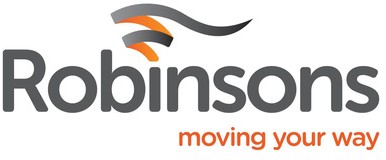 